                        Инструктор по физической культуре Кохно Ирина Анатольевна                        Инструктор по физической культуре Кохно Ирина Анатольевна                        Инструктор по физической культуре Кохно Ирина Анатольевна                        Инструктор по физической культуре Кохно Ирина АнатольевнадатагруппыСсылка на материалпримечаниеПонедельник «Светлячки»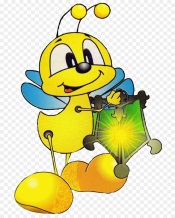 «Разминка»https://www.youtube.com/watch?v=OV5Wxheh6zoВыполнять вместе со взрослыми*Выполненные задания  (фото) присылать на почту:irinakokno@yandex.ruПонедельник «Колобки»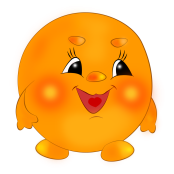 «Разминка»https://youtu.be/EKyZqAlZ5IcВыполнять вместе со взрослыми*Выполненные задания  (фото) присылать на почту:irinakokno@yandex.ruПонедельник «Яблочки»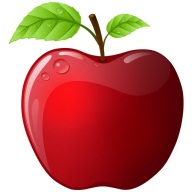 «Разминка»https://www.youtube.com/watch?v=C84BaGhn3Q4Выполнять вместе со взрослыми*Выполненные задания  (фото) присылать на почту:irinakokno@yandex.ruВторник«Ягодки»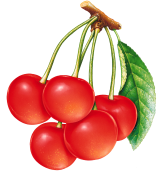 «Разминка»https://youtu.be/EKyZqAlZ5IcВыполнять вместе со взрослыми*Выполненные задания  (фото) присылать на почту:irinakokno@yandex.ruВторник«Радужки»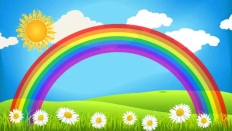 «Разминка»https://youtu.be/EKyZqAlZ5IcВыполнять вместе со взрослыми*Выполненные задания  (фото) присылать на почту:irinakokno@yandex.ruВторник«Лесовики»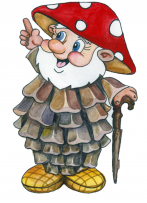 «Разминка»https://www.youtube.com/watch?v=C84BaGhn3Q4Выполнять вместе со взрослыми*Выполненные задания  (фото) присылать на почту:irinakokno@yandex.ruВторник«Колоски»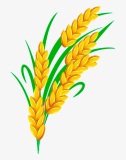 «Разминка»https://www.youtube.com/watch?v=C84BaGhn3Q4Выполнять вместе со взрослыми*Выполненные задания  (фото) присылать на почту:irinakokno@yandex.ruсредасреда«Яблочки»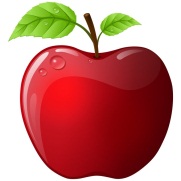 «Танец игра»https://www.youtube.com/watch?v=jAd4pYDM1T8Выполнять вместе со взрослыми*Выполненные задания  (фото) присылать на почту:irinakokno@yandex.ruсреда«Светлячки»«Танец игра»https://www.youtube.com/watch?v=jAd4pYDM1T8Выполнять вместе со взрослыми*Выполненные задания  (фото) присылать на почту:irinakokno@yandex.ruсреда«Пальчиковая игра»https://www.youtube.com/watch?v=8-y71AS7UGAВыполнять вместе со взрослыми*Выполненные задания  (фото) присылать на почту:irinakokno@yandex.ruчетверг«Радужки»«Пальчиковая игра»https://www.youtube.com/watch?v=8-y71AS7UGAВыполнять вместе со взрослыми*Выполненные задания  (фото) присылать на почту:irinakokno@yandex.ruчетверг«Ягодки»«Пальчиковая игра»https://www.youtube.com/watch?v=8-y71AS7UGAВыполнять вместе со взрослыми*Выполненные задания  (фото) присылать на почту:irinakokno@yandex.ruчетверг«Колоски»«Танец игра»https://www.youtube.com/watch?v=jAd4pYDM1T8Выполнять вместе со взрослыми*Выполненные задания  (фото) присылать на почту:irinakokno@yandex.ruчетверг«Лесовики»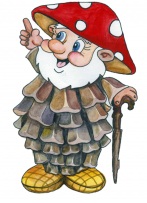 «Танец игра»https://www.youtube.com/watch?v=jAd4pYDM1T8Выполнять вместе со взрослыми*Выполненные задания  (фото) присылать на почту:irinakokno@yandex.ru